お家で作ってみよう！！ カレーライス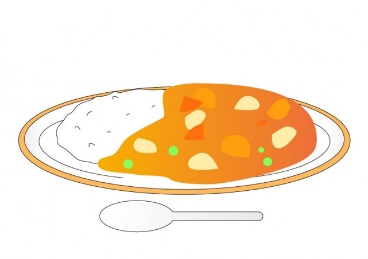 １回目は家族と一緒に、慣れてきたら一人でやってみよう！※必ずお家の人がいるときに作りましょう調理カードりり１まな板、、ボウル、、おたま、さいばし、ピーラーをし、いする。　タイマーもす。まな板、、ボウル、、おたま、さいばし、ピーラーをし、いする。　タイマーもす。２ねぎのをむいて って、５㍉のりにして、ボウルにれる。ねぎのをむいて って、５㍉のりにして、ボウルにれる。３にんじんのをむいて って、いちょうりにして、ボウルにれる。にんじんのをむいて って、いちょうりにして、ボウルにれる。４じゃがいものをむいて って、のきさにって、ボウルにれる。じゃがいものをむいて って、のきさにって、ボウルにれる。５（をのきさにる）（をのきさにる）６にをれて をれる。にをれて をれる。７ガスをつけてにし、さいばしで  める。ガスをつけてにし、さいばしで  める。８のがわったら　をめ、をひたひたまでれて ふたをする。のがわったら　をめ、をひたひたまでれて ふたをする。９ガスをつける。はにする。ガスをつける。はにする。10タイマーを １０にセットする。タイマーを １０にセットする。11をって いて しまう。をって いて しまう。12さいばしでにんじんをさしてみる。えていたらガスをめる。さいばしでにんじんをさしてみる。えていたらガスをめる。13カレーを３れて、よくぜる。カレーを３れて、よくぜる。14を２、スプーンを２す。を２、スプーンを２す。15ごはんと カレーを りつける。ごはんと カレーを りつける。16べないに ラップをかける。べないに ラップをかける。17（おうちの）に する。「できました。」（おうちの）に する。「できました。」18べる。　「いただきます！」べる。　「いただきます！」19「ごちそうさまでした！」「ごちそうさまでした！」20をって いて しまう。をって いて しまう。（二人分）・　　　　・じゃがいも２　・にんじん　・玉ねぎ　・６００㌘　・カレー　３カケ（二人分）・　　　　・じゃがいも２　・にんじん　・玉ねぎ　・６００㌘　・カレー　３カケ・まな　・　・ボウル　・・おたま　・さいばし　・ピーラー・しゃもじ　・タイマー、・２枚　・スプーン２　・ラップ作った日                 月　　　　　　日（　　）メニュー材料（値段を書こう）　例　玉ねぎ　１個１００円感想一番大変だったところは？お家の人の感想